Муниципальное бюджетное общеобразовательное учреждение – лицей №18 г. ОрлаАкт проверки организации горячего питания обучающихсякомиссией родительского контроля от 22.01.2024 г.Комиссия в составе:Председатель комиссии – Сошникова А.Ю., представитель родительского комитета 5а класса. Члены комиссии: Рулева А.С., представитель родительского комитета 7б класса, Коновалова Ю.В., представитель родительского комитета 3в класса, Волохова А.В. социальный педагог в присутствии Соколовой Г. В. -  заведующей производством составили настоящий проверочный лист о том, что 22. 01.2024 г. во 2 смену, на 2 перемене проведено мероприятие общественного контроля за питанием обучающихся.По результатам проведённой проверки комиссией выявлено:Утвержденное двухнедельное меню размещено в столовой для ознакомления детей и родителей. В меню отсутствуют повторы блюд в смежные дни, ежедневное меню размещено в столовой для ознакомления детей и родителей. Одежда сотрудников, осуществляющих раздачу готовых блюд, чистая; опрятная.Чистые столовые приборы и столовая посуда, столовые приборы промыты и высушены, столовая посуда перед фасовкой порций чистая, сухая.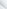 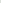 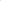 Во время проверки не зафиксированы факты выдачи детям остывшей пищи: Проведён опрос среди родителей учащихся 1-4 классов. 60% родителей полностью удовлетворены качеством питания20% - удовлетворены частично. Анкетирование показало, что услуги, предоставляемые школьной столовой востребованы. Нравится питание в школьной столовой и считают его здоровым и полноценным, наедаются все и им хватает перемены для принятия пищи.Выводы комиссий:Горячее питание предоставляется всем обучающимся лицея с 1-11кл. - Меню размещено на лицейском сайте. В ходе проверки были проведены контрольное взвешивание и дегустация порций:- Вес готовой порции соответствует заявленному выходу в меню. - Запрещенные продукты в питании детей не употребляются. - Продукты свежие, согласно требованиям СанПиН. - При дегустации комиссия отметила, что вкусовые качества достаточно высоки. (Применение технологической и кулинарной обработки пищевых продуктов, обеспечивающих сохранность их исходной пищевой ценности). - Организация питания соответствует установленным требованиям. -Организовано дежурство учителей. Классные руководители и учителя сопровождают свои классы.- У сотрудников, осуществляющих раздачу готовых блюд. имеется чистая санитарная одежда.Комиссией родительского контроля дана положительная оценка работы школьной столовой. Претензий и замечаний со стороны членов комиссии нет.Оценочный листродительского контроля по организации горячего питания обучающихсяот 22.01.2024г. Предлагаемое определение понятия: Коэффициент несъедаемости - это инструмент родительского и внутреннего контроля организации, показатель свидетельствующий об эффективности или неэффективности системы организации питания в организации, полноты реализации мероприятий по формированию навыков и приверженности принципам здорового питания, профессионализма в приготовлении блюд, рациональности режима питания, обеспечения благоприятных условий для приема пищи и соблюдения правил личной гигиены детьми при приеме пищи, правильности принятого в школе режима накрывания на столы, эффективности мероприятий родительского контроля по индикации факторов риска снижения востребованности рациона питания и своевременной их коррекции. Коэффициент несъедаемости выражается в процентах.Методика расчета: Коэффициент несъедаемости =   масса остатков (в кг)                              ∗ 100%                                                           масса выданных блюд (в кг)Интерпретация результатов:Как показывают результаты мониторинга – зона оптимума – до 10%; при уровне в 10,0-30,0% - зона «риска», более 30% - зона «высокого риска», соизмеримая с критическим уровнем, требующая безотлагательных мер.На основании проведенного мероприятия Комиссия выявила:Обеспечено соблюдение СЭТ на всех этапах обращения пищевых продуктов. (готовых блюд)Культура организации питания на достаточном уровне.Обеспечена сохранность и правила хранения продуктов.Организован бесконтактный расчет.Подписи членов комиссии:      ________Сошникова А.Ю. ___________ Рулева А.С ________Коновалова Ю.В._________Волохова А.В. ________ Чекулаева М.Ю.__________Соколова Г. В. ВопросДаНетСоответствует ли фактическое меню, объемы порций, двухнедельномуменю, утвержденному руководителем общеобразовательной организации?+Организовано ли питание детей, требующих индивидуального подхода ворганизации питания детей (сахарный диабет, целиакия, фенилкетонурия, муковисцидоз, пищевая аллергия)?+Все ли дети с сахарным диабетом, пищевой аллергией, целиакией, муковисцидозом, фенилкетонурией питаются в столовой?+Созданы ли условия для мытья и дезинфекции рук?+Все ли дети моют руки перед едой?+Все ли дети едят сидя?+Все ли дети успевают поесть за перемену (хватает ли им времени)?+Есть ли замечания по чистоте посуды?+Есть ли замечания по чистоте столов?+Есть ли замечания к сервировке столов?+Теплые ли блюда выдаются детям?+Лица, накрывающие на столы, работают в специальной одежде (халат,головной убор)?+Число детей, питающихся на данной перемене114Масса всех блюд на одного ребенка по меню0,275Общая масса несъеденной пищи3,13Индекс несъедаемости10%